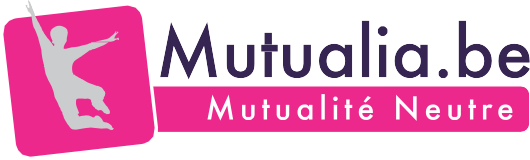 A renvoyer par e-mail à social@mutualia.be ou par fax au 087/30 80 89À COMPLÉTER PAR LE MÉDECINNom  du  médecin  :   	N° de tél.  :   	Adresse  :   	Recommande une cure de convalescence pour le patient susmentionné suite à une hospitalisation du 	 / 	/ 	au	 	/ 	/  	Diagnostic(s) et remarque(s) éventuelle(s):   	Degré de dépendance	Le patient peut :Se déshabiller : Se déplacer :seul seulaide partielle	dépendance complète aide partielle	dépendance complèteAller aux toilettes : Se laver  : S’orienter :seul seul seulaide partielle aide partielle aide partielledépendance complète dépendance complète dépendance complèteDate : 	/ 	/ 		Signature et cachet du médecin :RÉSERVÉ AU SERVICE MÉDICAL DE MUTUALIAEn  règle  avec  l’assurance  complémentaire  jusqu’au  : 	/ 	/	 Favorable : 	jours	Défavorable1ère demande : oui - non Prolongation : oui - nonDate : 	/ 	/ 		Signature :Pour un traitement plus rapide, renvoyez-nous ce formulaire dûment complété via l’onglet «envoyer un document» de notre guichet en ligne «MyMutualia». Dans ce cas, l’original n’est plus nécessaire.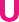 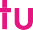 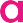 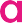 Mutualia, Mutualité Neutre | Place Verte, 41 - 4800 Verviers | Tél  : 087/31 34 45 - Fax : 087/31 37 41 | info@mutualia.be | www.mutualia.be	1/1